РОСТОВСКАЯ  ОБЛАСТЬСобрание  депутатовТитовского  сельского  поселенияРЕШЕНИЕО целесообразности изменения границ муниципального образования «Титовское сельское поселение»        Принято						            Собранием депутатов                                                            «17» мая 2021 годаНа основании части 4 статьи 12 Федерального закона от 
6 октября 2003 года № 131-ФЗ «Об общих принципах организации местного самоуправления в Российской Федерации», статьи 10 Областного закона 
от 28 декабря 2005 года № 436-ЗС «О местном самоуправлении в Ростовской области», Устава муниципального образования «Титовское сельское поселение», в целях описания и утверждения границ муниципального образования «Титовское сельское поселение» в соответствии с требованиями градостроительного и земельного законодательства, а также с учетом мнения населения Собрание депутатов Титовского сельского поселенияРЕШИЛО:1. Признать целесообразным изменение границ муниципального образования «Титовское сельское поселение» согласно приложению к настоящему решению путем:а) включения в состав территории Титовского сельского поселения земельного участка площадью 16,78 га из состава территории Волошинского сельского поселения;б) передачи из состава территории Титовского сельского поселения земельного участка площадью 11,57 га и включения его в состав территории Волошинского сельского поселения.2. Настоящее решение вступает в силу со дня его официального опубликования.3. Контроль за исполнением решения возложить на председателя постоянной комиссии Собрания депутатов Титовского сельского поселения по коммунальным вопросам, благоустройству, здравоохранению и образованию Сидорову Н.А.Председатель Собрания депутатов -глава Титовского сельского поселения                                         Е.Н. Горбачёвасл. Титовка«17» мая 2021 года№  255Приложениек решению Собрания депутатовТитовского сельского поселенияот «17» мая  2021 года  № 255«О целесообразности изменения границмуниципального образования«Титовское сельское поселение»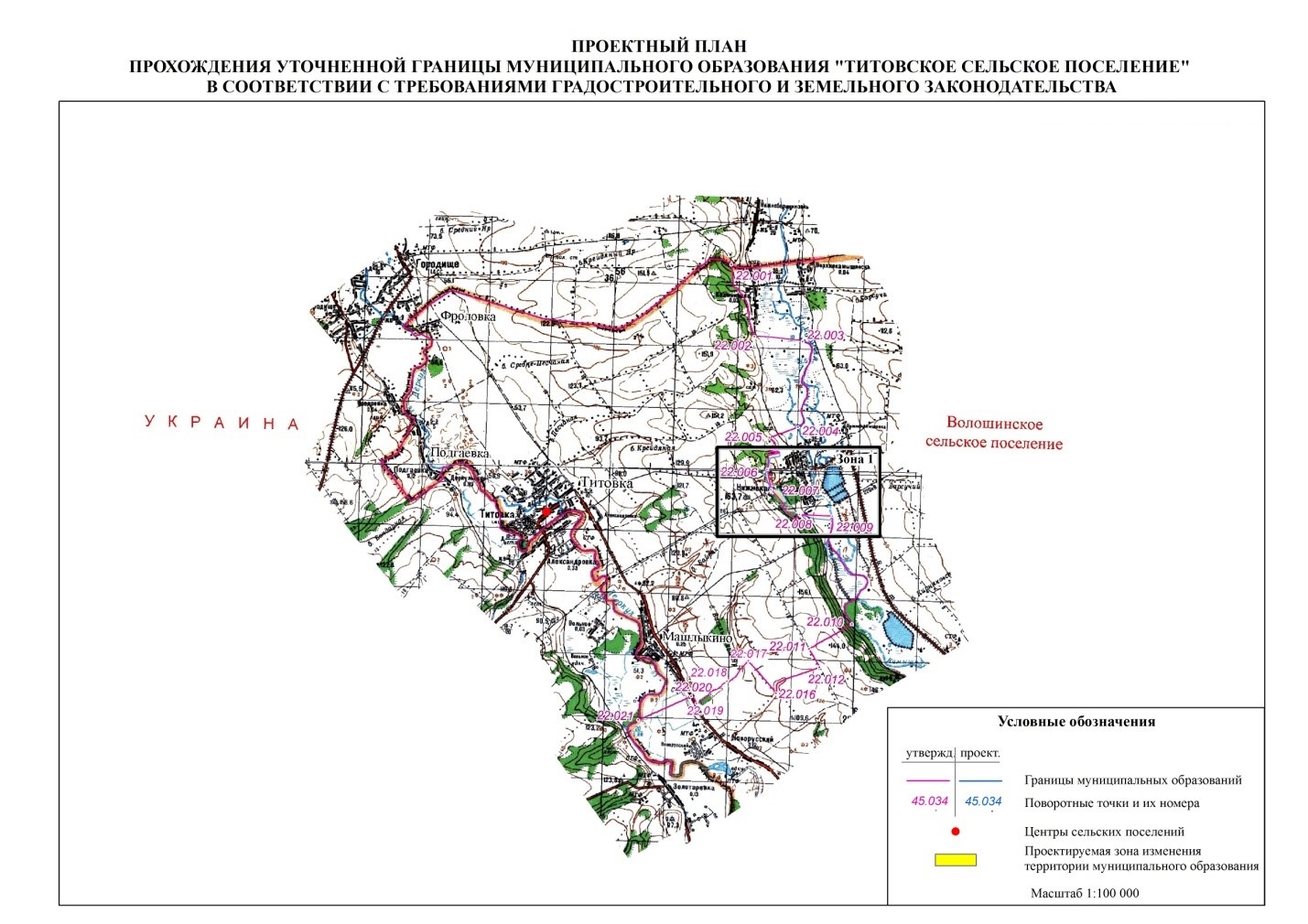 